Na temelju članka 107. Zakona o odgoju i obrazovanju u osnovnoj i srednjoj školi (Narodne novine, br. 87/08, 86/09, 92/10, 105/10 - ispravak, 90/11, 16/12, 86/12, 94/13, 152/14, 7/17, 68/18, 98/19, 64/20, 151/22 i 156/23), članka 108. Statuta Srednje škole Otočac, članka 7. Pravilnika o radu Srednje škole Otočac, te članka 6. Pravilnika o načinu i postupku zapošljavanja u Srednjoj školi Otočac ravnateljica Srednje škole Otočac raspisujeN A T J E Č A Jza zasnivanje radnog odnosa a) za obavljanje poslova na neodređeno vrijeme:- stručni suradnik - psiholog - 20 sati tjedno- nastavnik matematike – 8 sati nastave tjedno- nastavnik fizike – 12 sati nastave tjedno- suradnik u praktičnoj nastavi elektromehaničara i autoelektričara – 32 sata praktične nastaveb) za obavljanje poslova na određeno vrijeme – do povratka radnica na rad:- nastavnik hrvatskoga jezika – 20 sati nastave tjedno- nastavnik strukovnog predmeta ekonomske grupe – 2 sata nastave tjedno- spremačica – 40 sati tjednoc) za obavljanje poslova na određeno vrijeme – najduže do 30. lipnja 2024. godine:- nastavnik strukovnih predmeta pravne grupe – 4 sata nastave tjednoUvjeti za obavljanje poslova: - za stručnog suradnika: završeni diplomski sveučilišni studij odgovarajuće vrste i stečene  pedagoške kompetencije- za nastavnike: završen diplomski sveučilišni studij odgovarajuće vrste ili diplomski   specijalistički studij odgovarajuće vrste i stečene pedagoške kompetencije- za suradnika u praktičnoj nastavi: stečena srednja stručna sprema u području elektrotehnike    i pedagoške kompetencije, te 2 godine iskustva u struci- za spremačicu – završena osnovna školaZa rad ne smiju postojati zapreke iz članka 106. Zakona o odgoju i obrazovanju u osnovnoj i srednjoj školi.Posebni uvjeti: poznavanje hrvatskog jezika i latiničnog pisma u mjeri koja omogućava izvođenje odgojno-obrazovnog rada i obavljanje poslova radnog mjesta.Uz prijavu na natječaj  koja mora biti vlastoručno potpisana kandidati moraju priložiti u neovjerenoj preslici:- dokaz o vrsti i stupnju stručne spreme,- životopis,- dokaz nadležnog suda da se protiv kandidata ne vodi kazneni postupak za neko od kaznenih  djela iz članka 106. Zakona o odgoju i obrazovanju u osnovnoj i srednjoj školi (ne stariji od   2 mjeseca),- potvrdu o podacima evidentiranim u matičnoj evidenciji HZMO,- potvrdu o položenim pedagoškim kompetencijama.Natječaj traje od 7. veljače do 15. veljače 2024. godine.Kandidatom u natječajnom postupku smatra se osoba koja je podnijela pravodobnu i potpunu prijavu te ispunjava formalne uvjete iz natječaja.Nepotpune i nepravodobne prijave neće se razmatrati.Za kandidate prijavljene na natječaj koji ispunjavaju formalne uvjete natječaja te čije su prijave pravovremene i potpune provest će se jedan ili više načina vrednovanja u skladu s Pravilnikom o načinu i postupku zapošljavanja u Srednjoj školi Otočac.Način vrednovanja kandidata, mjesto i vrijeme održavanja vrednovanja i postignuti rezultati kandidata objavit će se na web stranici Škole  http://ss-otocac.skole.hr/natjecajiO rezultatima natječaja kandidati će biti obaviješteni na navedenoj web stranici u roku 15 dana od dana odabira kandidata. U slučaju sudjelovanja kandidata s pravom prednosti pri zapošljavanju, Škola obavijest o odabiru kandidata dostavlja e-mailom ili poštom svim kandidatima.Kandidati koji se po posebnim propisima pozivaju na prednost pri zapošljavanju moraju prilikom prijave na natječaj dostaviti svu potrebnu dokumentaciju i dokaze koje posebni propisi propisuju pri ostvarivanju prava na prednost kod zapošljavanje.Kandidati koji se pozivaju na pravo prednosti pri zapošljavanju sukladno članku 102. stavku 1. – 3. Zakona o pravima hrvatskih branitelja iz Domovinskog rata i članovima njihovih obitelji (NN br. 121/17) uz prijavu na natječaj dužni su još priložiti i dokumentaciju propisanu člankom 103. stavkom 1. Zakona o pravima hrvatskih branitelja iz Domovinskog rata i članovima njihovih obitelji (poveznica na internetsku stranicu Ministarstva hrvatskih branitelja na kojoj su navedeni dokazi potrebni za ostvarivanje prava prednosti pri zapošljavanju: https://branitelji.gov.hr/UserDocsImages//dokumenti/Nikola//popis%20dokaza%20za%20ostvarivanje%20prava%20prednosti%20pri%20zapo%C5%A1ljavanju-%20ZOHBDR%202021.pdf Kandidati koji se pozivaju na pravo prednosti pri zapošljavanju u skladu s člankom 48. Zakona o civilnim stradalnicima iz Domovinskog rata uz prijavu na natječaj dužni su priložiti sve dokaze o ispunjavanju uvjeta iz natječaja te priložiti dokaze o ispunjavanju uvjeta za ostvarivanje prava prednosti pri zapošljavanju (članak 49.st.1. Zakona) dostupne na poveznici Ministarstva hrvatskih branitelja:https://branitelji.gov.hr/UserDocsImages//dokumenti/Nikola//popis%20dokaza%20za%20ostvarivanje%20prava%20prednosti%20pri%20zapo%C5%A1ljavanju-%20Zakon%20o%20civilnim%20stradalnicima%20iz%20DR.pdfSukladno članku 13. st. 3. Zakona o ravnopravnosti spolova (NN br. 82/08, 69/17) na natječaj se mogu javiti osobe obaju spolova.Prijave na natječaj sa potrebnom dokumentacijom dostavljaju se u zatvorenoj omotnici preporučenom poštom na adresu: Srednja škola Otočac, Ćirila i Metoda 2, 53 220 Otočac.Podnošenjem prijave na natječaj, kandidati natječaja daju izričitu suglasnost da školska ustanova može prikupljati, koristiti i dalje obrađivati njihove podatke u svrhu provedbe natječajnog postupka suglasno važećim propisima o zaštiti osobnih podataka. 								RAVNATELJICA								Adela Rukavina, prof.SREDNJA ŠKOLA OTOČAC                                                                                                      Ćirila i Metoda 2, 53 220 Otočac                                                                                                      KLASA: 112-02/24-01/1                                                                                                                                        URBROJ: 2125-37-01-24-1                                                                                                           Otočac, 6. veljače 2024.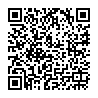 